PRESSMEDDELANDECanon sponsrar Friends Snällkalender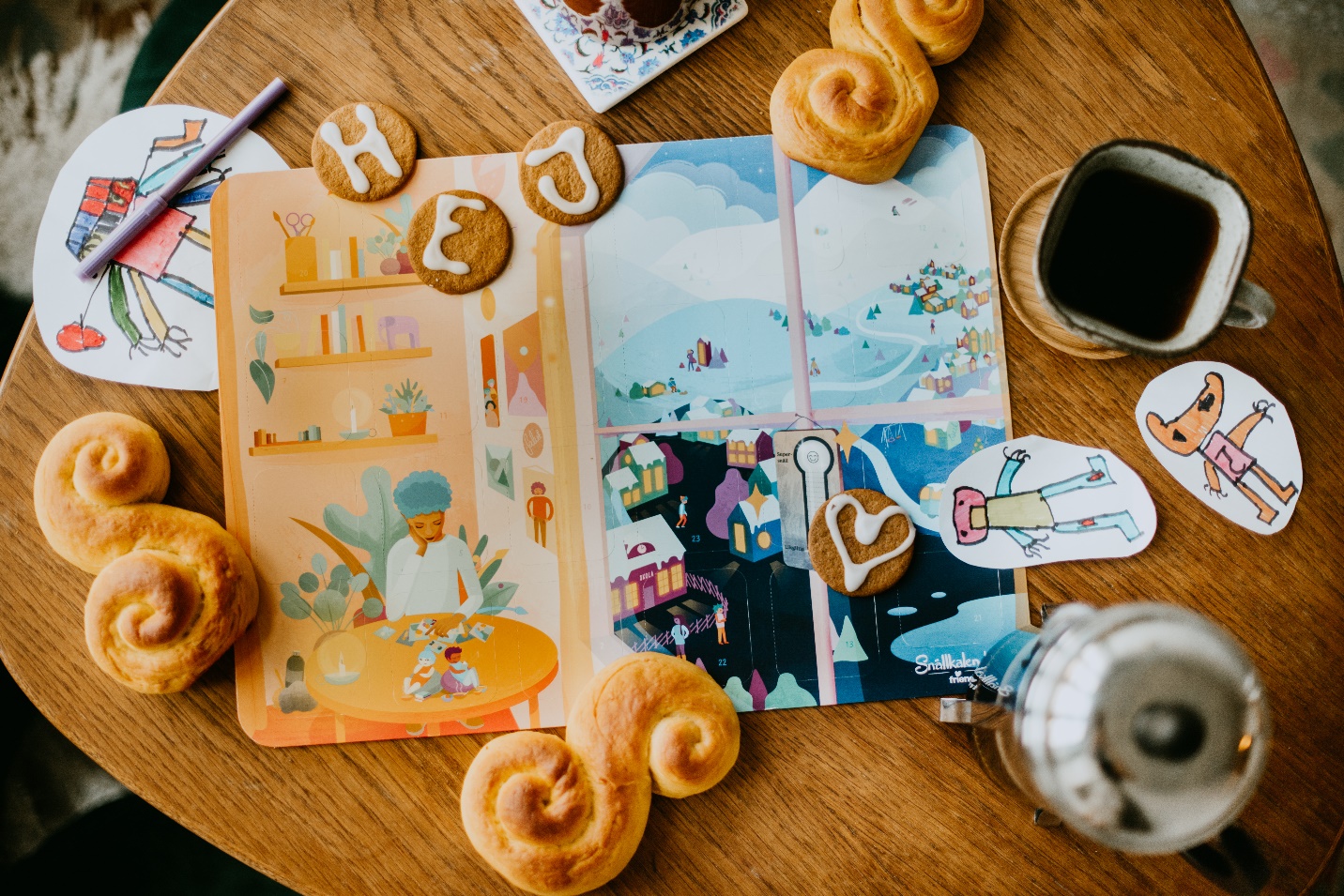 FOTO: Jennifer Söderlund, Stiftelsen FriendsStockholm 2019-11-04Canon, som samarbetat med Stiftelsen Friends sedan april i år, går nu ut med att de sponsrar årets upplaga av Snällkalendern. Kalendern är ett initiativ som för fjärde året i följd har som uppgift att sprida snällhet i Sverige. Bakom varje lucka finns en uppmaning om att utföra en god gärning under december månad.– Vi har skapat Snällkalendern för att vi vet att små, goda gärningar kan göra stor skillnad. De kan få någon att känna sig sedd, vara starten på en ny vänskap eller till och med bryta ett utanförskap, skriver Friends själva om initiativet på sin hemsida.– Friends är mycket glada över Canons bidrag i årets Snällkalenderprojekt, ett betydande bidrag i kampen mot mobbning. Idag är 60 000 barn i Sverige utsatta för mobbning och nya undersökningar visar att både mobbning och psykisk ohälsa ökar. De här samhällsproblemen blir förstås inte lösta av enbart en kalender, men vi vet att den bidrar till ett varmare samhällsklimat i december där både fler barn och vuxna känner sig sedda, säger Didrik von Seth, tf generalsekreterare Friends.Canons engagemang i initiativet grundar sig i företagsfilosofin Kyosei som genomsyrar hela organisationen. Kyosei är ett japanskt ord som ungefär betyder ”leva och arbeta tillsammans för allas bästa”.– Hos oss på Canon handlar hållbarhet inte bara om att minska vårt miljöavtryck, utan även om att se hur vi kan bidra med någonting positivt i samhället. Vi beundrar arbetet Friends gör, och i ett samhälle som känns allt råare, är Snällkalendern ett fantastiskt inslag i vintermörkret. Därför var det en självklarhet att stå bakom initiativet, säger Bodil Nordin, Hållbarhetschef på Canon.Som bildleverantör sponsrar Canon kalendern genom att betala tryckkostnaderna medan kunden, Danagård Litho, står för själva trycket. Canon kommer även att dela ut Snällkalendern bland sina medarbetare, med en uppmaning om att dela Friends budskap. Snällkalendern kostar 59 kronor och finns att köpa på COOP, Åhlens, 7-Eleven, Telias butiker samt på Friends hemsida www.friends.se. Cirka 40 kronor/kalender går till Friends arbete mot mobbning. Insamlade medel är avgörande för organisationens arbete ute i skolorna.FAKTA OM STIFTELSEN FRIENDS
Friends är en ideell icke-vinstdrivande organisation vars uppdrag är att stoppa mobbning. Organisationen utbildar och stödjer skolor, förskolor och idrottsföreningar i hela landet. Friends vision är en värld där inget barn utsätts för mobbning.  www.friends.seFör mer information, kontaktaBodil Nordin, HållbarhetschefCanon Svenska ABDirekt: 073-625 71 09E-post: bodil.nordin@canon.seÅsa Törnquist, PresskontaktCanon Svenska ABTel: 0739-88 64 35E-post: asa.tornquist@canon.se


Elin Jäderström, Pressansvarig FriendsTel: 070-725 54 33E-post: elin.jaderstrom@friends.seOm företaget CanonCanon Svenska AB är en del i den globala koncernen Canon Inc. som erbjuder produkter och tjänster inom innovativ bildhantering. Allt ifrån kameror, skrivare och tryckeriutrustning till tjänster för lagring och delning av bilder, dokumenthantering och digitalisering av processer. Canon Inc. som grundades 1937 omsätter cirka 320 miljarder SEK och har 198 000 anställda – varav 18 000 i Europa. Canon Svenska har 330 medarbetare och omsätter 1,2 miljarder kronor genom direktförsäljning, franchise och fristående återförsäljare. Canon är ett av världens mest forskningsintensiva företag och under 2018 lämnades 3 056 USA-patent in, vilket innebär en global tredjeplats. Canons filosofi, Kyosei, är att arbeta tillsammans för allas bästa. Där ingår Canons miljöarbete som syftar både till att minska både den egna, och kundernas, miljöpåverkan. Mer information om Canon finns på www.canon.se.